SATYA INSTITUTE OF TECHNOLOGY AND MANAGEMENT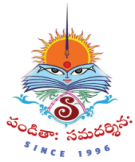 (NAAC Accredited, Approved by A.I.C.T.E, &Affiliated to JNTU, Kakinada)Gajularega, Vizianagaram, Andhra Pradesh 535002Tele Phone No. : 9676788811/33/44, Land Line: 08922-234775/76/74E-Mail: sitam@sitam.co.in                                                                        Website: www.sitam.co.inSaturday, October 29, 2020INSTITUTE ACADEMIC CALENDAR FOR B.TECH I/II/III/IV YEAR (2020-21)PrincipalSITAMSATYA INSTITUTE OF TECHNOLOGY AND MANAGEMENT(NAAC Accredited, Approved by A.I.C.T.E, &Permanently Affiliated to JNTU, Kakinada)Gajularega, Vizianagaram, Andhra Pradesh 535002Tele Phone No. : 9676788811/33/44, Land Line: 08922-234775/76/74E-Mail: sitam@sitam.co.in                                                                        Website: www.sitam.co.inSaturday, October 29, 2020INSTITUTE ACADEMIC CALENDAR FOR B.TECH I/II/III/IV YEAR (2020-21)PrincipalSITAMI SEMESTERI SEMESTERI SEMESTERI SEMESTERDateDateDescriptionWeeksFromToDescriptionWeeks02-11-202002-11-2020              Commencement of Class Work               Commencement of Class Work 02-11-202023-01-20211 Unit of Instructions7Weeks23-11-202106-12-2020Assignement-1Assignement-107-12-202020-12-2020Assignement-2Assignement-221-12-202123-01-2021Assignement-3Assignement-307th December 202007th December 2020Indian Armed forces Flag Day celebrations by NCCIndian Armed forces Flag Day celebrations by NCC22nd December 202022nd December 2020Mathematics Day celebrations by Dept of HBSMathematics Day celebrations by Dept of HBS12th January 202112th January 2021National youth day celebrations by Dept of CSENational youth day celebrations by Dept of CSE13th January 202113th January 2021SankranthiSambaralu celebrations by Dept of EEESankranthiSambaralu celebrations by Dept of EEE25-01-202130-01-20211 Mid Examinations1Week26th January 202126th January 2021Republic Day Celebrations  - NCCRepublic Day Celebrations  - NCC29th January 202129th January 2021Sri BotchaGurunaidu and Sri MajjiRamarao memorial scholarship awards  - Dept of ECESri BotchaGurunaidu and Sri MajjiRamarao memorial scholarship awards  - Dept of ECE01-02-202120-02-20212 Unit of Instructions3Weeks01-02-202107-02-2021Assignement-4Assignement-408-02-202114-02-2021Assignement-5Assignement-515-02-202121-02-2021Assignement-6Assignement-622-02-202127-02-20212 Mid Examinations1Week28th February 202128th February 2021National Science Day celebrations by Dept of HBSNational Science Day celebrations by Dept of HBS01-03-202106-03-2021Preparation &Practicals1Week08th March 202108th March 2021International Womens Day Celebrations by Dept of Mech. EnggInternational Womens Day Celebrations by Dept of Mech. Engg08-03-202120-03-2021End Examinations2WeeksII SEMESTERII SEMESTERII SEMESTERII SEMESTERDateDateDescriptionWeeksFromTo22-03-202122-03-2021              Commencement of Class Work               Commencement of Class Work 22-03-202108-05-20211 Unit of Instructions7Weeks29-03-202104-04-2021Assignement-1Assignement-105-04-202118-04-2021Assignement-2Assignement-219-04-202108-05-2021Assignement-3Assignement-322nd March 202122nd March 2021Worlds Water Day Celebrations by Dept of Civil EnggWorlds Water Day Celebrations by Dept of Civil Engg07th April 202107th April 2021Worlds Health Day Celebrations by NSSWorlds Health Day Celebrations by NSS22nd April 202122nd April 2021Worlds Earth Day Celebrations by Dept of Civil EnggWorlds Earth Day Celebrations by Dept of Civil Engg10-05-202112-05-20211 Mid Examinations1/2Week13-05-202130-06-20212 Unit of Instructions7Weeks20-05-202102-06-2021Assignement-4Assignement-403-06-202116-06-2021Assignement-5Assignement-517-06-202130-06-2021Assignement-6Assignement-601-07-202103-07-20212 Mid Examinations1/2Week05-07-202110-07-2021Preparation &Practicals1Week12-07-202124-07-201End Examinations2Weeks21st June 202121st June 2021International Yoga Day Celebrations by NCCInternational Yoga Day Celebrations by NCC